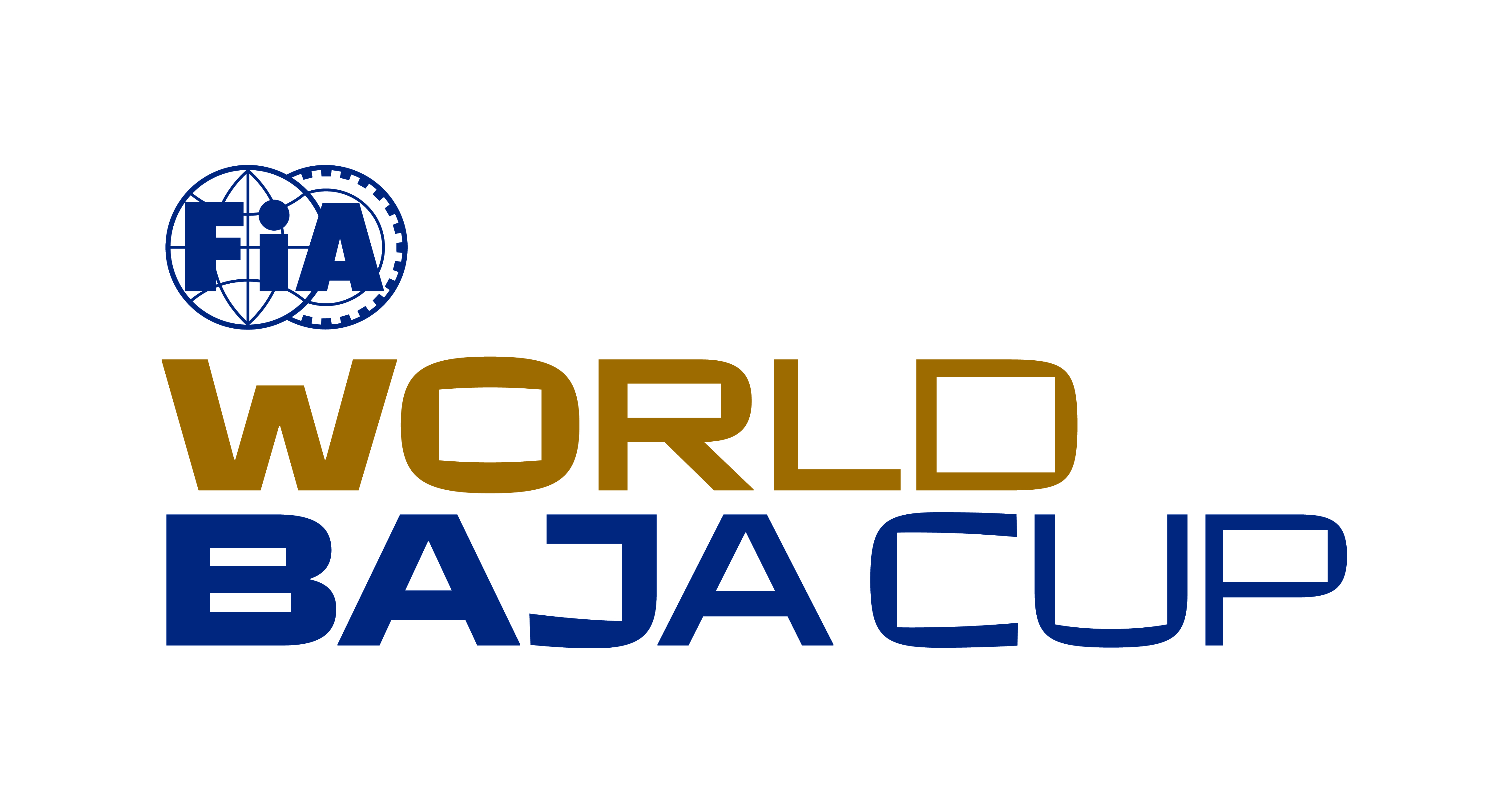 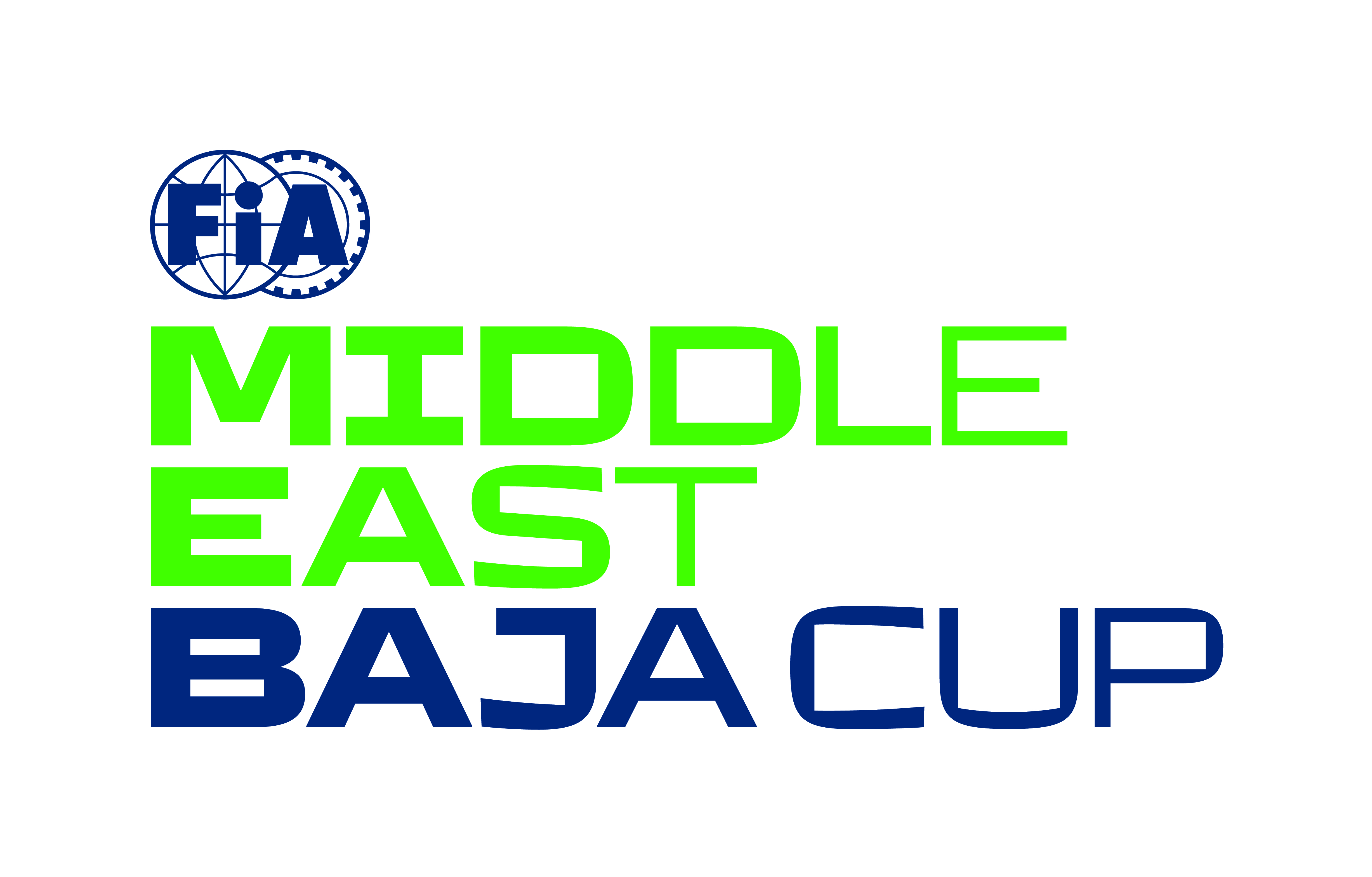 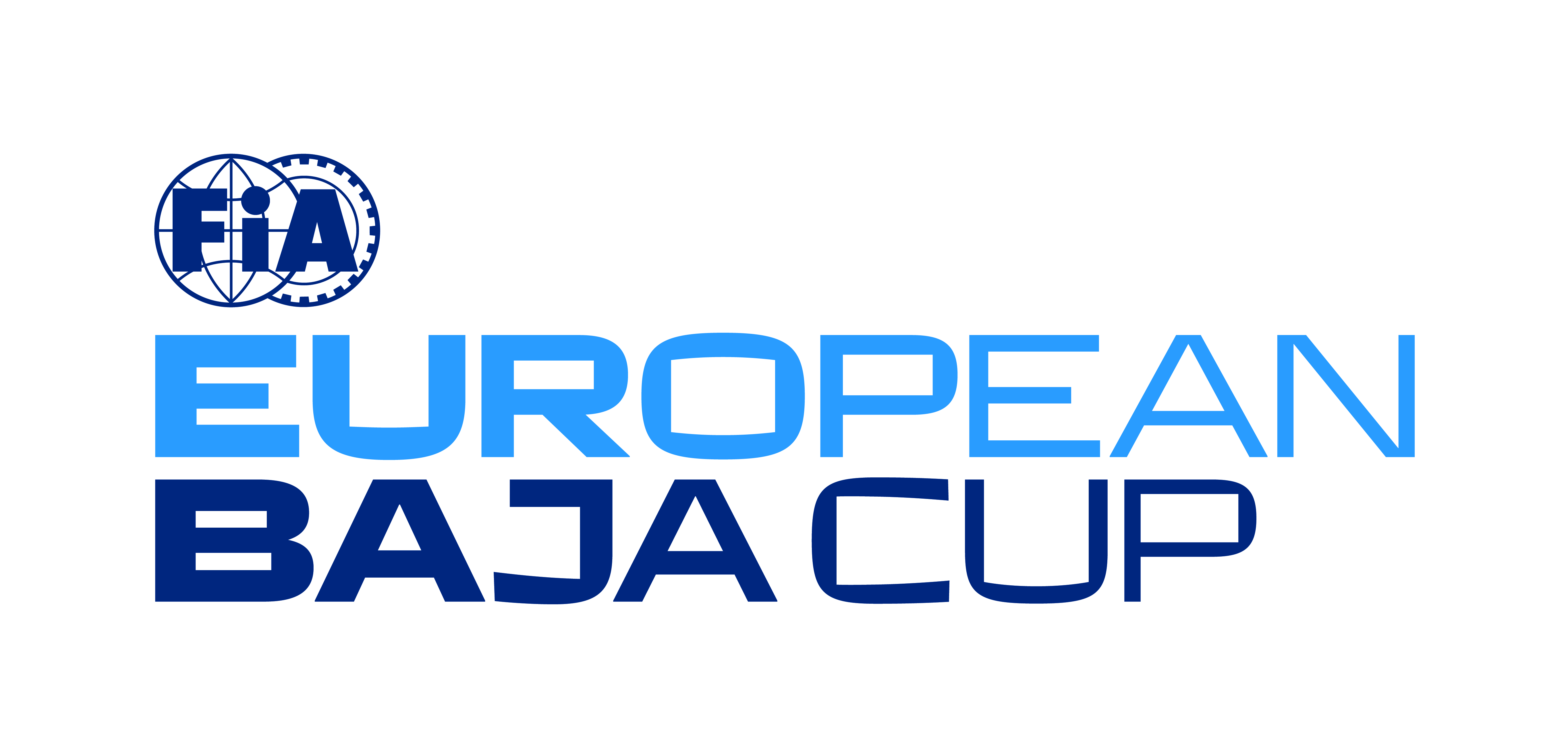 INDEXAppendix 1	ItineraryAppendix 2	Names and photographs of the Competitors Relation Officer(s) and their schedulesAppendix 3	Decals and positioning of supplementary advertising.Appendix 4	Extract from FIA Appendix L relating to overalls, helmets and any other safety requirements.Appendix 5	Instruction for the use of the Tracking SystemAppendix 6	Instructions for the use of the car-to-car communication systemAppendix 7	Driver declaration and undertakingsAppendices 8, 9, etc	Items at the organisers’ discretionIntroductionArt. 1.1	PreambleThis event will be run in compliance with the FIA International Sporting Code (ISC) including appendices, the FIA Cross-Country Rally Sporting Regulations (FIA CCRSR) including appendices, the WADA/NADA Codes, and the FIA Anti-Doping Regulations, as amended from time to time. The National Road Traffic Regulations of the countries the event passes shall apply. Unless provided otherwise by these Supplementary Regulations, the provisions of the above Rules and Regulations shall apply.Any modifications, amendments and/or additions to the Rules and Regulations shall be made in the form of numbered and dated bulletins. Bulletins will be issued by the Organiser, up to the commencement of administrative checks with the approval of the FIA, after the administrative checks by the Stewards of the Meeting. Exceptionally, modifications to the itinerary may be made by the Organiser. Additional information will be published in the Rally Guide. All FIA regulations can be found at https://www.fia.com/regulations.The various documents will be written in English and [language]. In case of any discrepancy the English text will be binding.Art. 1.2 	Length of Selective SectionsArt. 1.3 	Overall numbers and total distance of the itineraryArt. 1.4	Route terrain on Selective Sections.Stage 1	[Safety Type A – Safety Type B]Stage 2	[Safety Type A – Safety Type B]OrganisationArt. 2.1 	Championships and titles for which the Baja countsFIA World/Regional [specify which Cup(s) and update the below list accordingly] Cup for Cross-Country Bajas•	World Baja Cup for Drivers•	World Baja Cup for Co-Drivers•	World Baja Cup for Teams•	Regional Baja Cup for Drivers•	Regional Baja Cup for Co-Drivers• 	Regional Baja Cup for Teams[other Championships]Art. 2.2	ApprovalsASN registration number / VisaFIA VISAArt. 2.3	Organiser’s name, address, and contact detailsArt. 2.4	Organising Committee Art. 2.5	Stewards of the MeetingArt. 2.6	FIA Delegates & Observer Art. 2.7	Senior OfficialsArt. 2.8	Location of Rally HQ and contact detailsRally HQ in operation:	from	[date and time]	to	[date and time]Service parc in operation:	from	[date and time]	to	[date and time]Digital Notice Board (DNB): 	[Website/Sportity]Official Notice Board (NB): [Location]
Programme in chronological order and locationsEntriesArt. 4.1	Closing date for entriesSee programme in chronological order (SR Art. 3) and FIA CCRSR Art. 17Art. 4.2	Entry procedureArt. 4.2.1 Entries must be submitted in accordance with the FIA CCRSR Art. 16 – Art. 18.See also FIA International Sporting Code Art. 3.8 – Art. 3.14An electronic entry application (Internet) will be accepted on the organisers’ website [website].The entry form must be accompanied by a copy of the valid competitor’s licence. If one of the drivers will be the competitor, he must hold a valid a competitor’s licence and a driver’s competition licence.All competitors taking part in the baja must ensure that their drivers and co-drivers sign the driver declarations and undertakings form as attached in Appendix 7.Mailing address for entry form:An entry application (also made electronically) will be accepted only if accompanied by the total entry fees. The entry fee must be credited in full to the organiser’s bank account:Art. 4.2.2 FIA Baja Cups and PointsIn order to score points, competitors must register with the FIA up to the closing date for entries for the first baja for which they wish to score points.Registrations must be made using the entry form available on the FIA website:https://registrations.fia.com/bajasThe FIA Baja Cups for Teams is reserved for legal entities holding a competitor’s licence.Only registrations with a proof of payment of the registration fee will be accepted. For further information, please refer to V2, Art. 3.1.7, 3.3. to 3.5 and V3, Art 3.4, 3.5 (Regional Cups) of the FIACCRSR.Art. 4.3	Number of competitors accepted and vehicle classesArt. 4.3.1 The number of competitors shall be limited to: [maximum number of cars]The minimum number of entered automobiles required is: [minimum number of cars] If that number is not reached, the Organiser may cancel the competition after obtaining the FIA’s approval.Art. 4.3.2 Eligible carsUltimate:	Prototype Cross-Country Vehicles.Stock:	Series Production Cross-Country Cars. Challenger: 	Lightweight Prototype Cross-Country Vehicles.SSV:	Modified Production Cross-Country Side-by-Side Vehicles.Art. 4.3.3 Groups/Classes of vehiclesSee also FIA CCRSR Art. 8 for additional provisions.Art. 4.4	Entry fees/entry fee packagesWith organiser’s optional advertising (see also FIA CCRSR Art. 20)Without organiser’s optional advertising: (see also FIA RRSR Art. 20)Additional fees:[When a transfer (by air, sea, rail or other means) is included in the running of the event, it must be included in the total sum of the entry fees. The use of toll roads during the event must be mentioned in the Supplementary Regulations]Art. 4.5	PaymentAny entry not accompanied by the entry fee shall be, according to Art. 3.9.3 of FIA International Sporting Code, null and void. The entry fee shall be paid by cheque attached to the entry form or by bank transfer to the account indicated below (in the latter case, adequate proof of payment must be attached to the entry form):Organiser’s bank details:Art. 4.6	Entry fee refundsThe entry fee shall be refunded in full:if the event does not take placeto teams whose entry application is rejected.The organiser may partially refund entry fees if a competitor cannot take part in the event due to a duly proved case of force majeure.Insurance Cover[The supplementary regulations must give details concerning insurance cover taken out by the organisers, see FIA CCRSR Art. 15.]Advertising and IdentificationSee Appendix 3 of these SR “Decals and positioning of supplementary advertising”.The organiser will provide each crew with the advertising and identification panels, which must be affixed to their vehicles in the stated positions prior to scrutineering. It is not allowed to cut the panels.Art. 6.1	Obligatory organiser’s advertising Rally plate:[name the advertising]Size of rally plates (width x height):General:	43 x 21cmGroups Challenger/SSV front plate:	19 x 18cm[name the advertising]These plates must be affixed, parallel to the wheel axle, to the front and rear of the Vehicle. These plates shall incorporate the Competitor’s race number and may include advertising.Size of race number panels (width x height):Group Ultimate (except class T1.2):	42 x 44cmClass Ultimate T1.2:	36 x 36cmGroups Challenger/SSV:	30 x 31cm[name the advertising]These panels must be affixed to the right and left sides of the vehicle, on the front door, in the area between the wheel arches provided they are fully visible from the side, and on the roof of the Vehicle, readable in the direction of travel.Art. 6.2	Optional organiser’s advertisingAdditional organiser’s advertising:[name the advertising and the advertiser's field of activity]Spaces on the vehicle that must be kept free: Size of optional advertising panels (width x height):- Group Ultimate (except class T1.2): 42 x 44cm- Class Ultimate T1.2: 36 x 36cm- Groups Challenger/SSV: 30 x 31cmFor Groups Challenger/SSV, a metal bracket fixed to the rear rollbars can be added to allow the correct affixing of these panels.[name the space]Tyres  Art. 7.1	Regulations regarding tyres which may be used during the eventSee Art. 10 of the FIA CCRSR and Art. 10 of Appendix V2 of the FIA CCRSRThe number of tyres to be used by FIA Ultimate Priority drivers is 8 [ a maximum 12 – ]Art. 7.2	National laws or special requirements[regulations if necessary]FuelAll type of fuel must follow Appendix J Art. 252.9. (Art. 56 of the FIA CCRSR).[different national regulations if necessary][any additional conditions or restrictions]Art. 8.1	Technical RequirementsSee Art. 56.2 of the FIA CCRSR (Refuel Couplings)Art. 8.2	Ordering procedureArt. 8.3	Closing date for ordering fuelAdministrative checks Art. 9.1	Documents to be presented:(see Art. 22 of the FIA CCSR)To keep the time required for the administrative checks to the necessary minimum, make sure to bring and present the following documents: Competitors’ licenceDriver’s and co-driver’s competition licences (if one of the drivers should be the competitor, he must also hold a competitors’ licence)Driver’s and co-driver’s ID cards/passportsDriver’s and co-driver’s valid driving licences valid for the vehicle entered.ASN authorisation for foreign competitors (if required)Completion of all details on the entry formCar registration papers[additional documents required]Art. 9.2	TimetableSee programme (SR Art. 3)[detailed schedule if applicable][Fines for lateness must be detailed]Scrutineering, Sealing and MarkingSee Article 23 and Article 24 of the FIA CCRSR.Art. 10.1	Scrutineering, venue, and timeCars may be presented at scrutineering by a representative of the team. See programme (SR Art. 3)Art. 10.1.1 Scrutineering, mandatory documentsCars’ complete original FIA Homologation Document (if applicable)FIA Technical Passport SOS / OK board (DIN A3 format)The installation of the tracking system and the NAV-GPS will be checked at scrutineering.The complete original FIA homologation form / FIA Technical Passport and all other necessary certifications/documents must be available for final checks.Art. 10.1.2 Timetable for scrutineeringSee programme (SR Art. 3)[detailed schedule if applicable][Fines for lateness must be detailed]Art. 10.2	Drivers’ safety equipmentAll items of clothing including helmets and FHR (Front Head Restraint) intended to be used, e.g. HANS devices, must be presented for scrutineering. They shall be checked for compliance with Appendix L, Chapter III.Each vehicle must be equipped with a medical kit from the FIA Technical List n°83, that must be placed inside the cockpit, and a survival kit according to FIA CCRSR Appendix IV-2.1 and the defined Safety Type (see SR Art. 1.5).Art. 10.3	Installation of the Safety Tracking System and Navigation SystemArt. 10.3.1 Safety Tracking System (FIA CCRSR Art. 12.1)All vehicles must only be fitted with the Safety Tracking System(s) provided by the Organiser. The instruction for the use of the Tracking System is in the Appendix 5 of these Supplementary Regulations.[add your regulations regarding the use and installation of a tracking system Instructions regarding collection, return and fitment.]Art. 10.3.2 Navigation System (NAV-GPS; FIA CCRSR Art. 12.2)Competitors are obliged to be equipped with one or two Navigation System(s) (NAV-GPS) downloaded with the waypoints given by the Organiser. When a crew uses two NAV-GPS, it must indicate in writing, at scrutineering, which of the two will be considered as the official one.[add your regulations regarding the use and installation of the NAV-GPS, Instructions regarding collection, return and fitment.]Art. 10.3.3 Connection of the Systems (FIA CCRSR Art. 12.3)The specifications for the standard power connector are laid down in the FIA CCRSR Appendix VI. It is the competitor’s responsibility to ensure that the Safety Tracking System(s) and the NAV-GPS always remain permanently connected and switched on with the antenna connected throughout the duration of the competition.Art. 10.3.4 GPS Data LoggerVehicles selected by the FIA after the publication of the entry list may be equipped with a GPS Data Logger to monitor their performances during the event.See FIA CCRSR Article 13.1.Art. 10.4	On-Board CamerasSee FIA CCRSR Article 11.[If you want to control the use of onboard cameras, add your regulations on how to obtain the “prior agreement of the organiser” (see Art.11.2 of the FIA CCRSR): specify the deadline and to whom (email address) the requests must be sent. It should also be mentioned where/when/who will check these cameras (it should be during administrative checks.). You can also specify that the use of OBCs is free.]Art. 10.5	Electronic EquipmentAny radio or electronic means of communication, or any other device not expressly permitted in FIA CCRSR regulations is forbidden on board the vehicles.[if applicable please state additional requirements]Art. 10.6	Special national requirements[if applicable please state the national requirements]Other procedures and regulationsArt. 11.1	Drivers’ Briefing(s)See programme (SR Art. 3)At the first briefing of the event, the participation of at least one crew member is compulsory. [state the procedures additional rules if required]Art. 11.2	Start AreaThere will be no starting area organised.orBefore the start of the competition element of the event, all the competing vehicles will be assembled in a starting area, into which vehicles must be driven before the start time as detailed [below / in a Bulletin.][It should be mentioned if parc fermé rules will apply in the start area. Fines for lateness must be detailed, but a TC must be set-up!]Art. 11.3	Ceremonial start procedures and order[if applicable state the procedures]Art. 11.4	Electronic start procedure at Selective Sections[describe the procedure or refer to an appendix of the SR]Art. 11.5	Finish procedures[if applicable state the procedures]Art. 11.6	Permitted early check-in.[mention the TC where early-check in is allowed]Art. 11.7	Official time used during the event.[official time used, using the GMT+X format]Art. 11.8	Road books deliveryThe Organiser will issue the Road Book one day at a time. If the notes of FIA Opening Car are not yet included in the Road Book, the competitors will be issued with the Road Book including the notes for the next day at the latest at 18:00 hrs on the previous day.In case the Road Book will be printed before receiving the FIA Opening Car Crew feedback and have ten modifications or less, the Road Book will be distributed to each competitor 20 minutes prior to their SS start time. If more than ten modifications are issued, the Clerk of the Course, in consultation with the crew of the FIA Opening Car, may extend this period. This will be communicated at the previous day’s competitors’ briefing and by bulletin.[ describe additional procedure, especially when also using a digital road book]Art. 11.9	Servicing of vehiclesArt. 11.9.1	Service Areas / BivouacsFrom TC0/TCP0 onwards, service of a competing car may be carried out in Service Areas (Service Parks and Bivouacs) and road sections as permitted under the FIA CCRSR.Art. 11.9.2	Identification of team personnelIn service areas, after the start of the competition, only 3 team personnel may work on a competing vehicles driven by FIA Platinum/Gold priority drivers. They will be identified by tabards provided by the organiser.Art. 11.9.3	Service allowed in Selective SectionIn accordance with article 49 of the FIA CCR SR, any service is forbidden during Selective Sections. Only crews with FIA groups vehicles still in the competition for the current Stage/SS may assist each other.Art. 11.9.4	Flexi Service[if applicable state the procedures]Art. 11.9.5	Fuel and Refuelling Zone[if applicable state the procedures]Art. 11.9.6	Tyre Fitting Zone[if applicable state the procedures]Art. 11.10	Shakedown[if applicable state the procedures]Art. 11.11	Special procedures and activitiesArt. 11.11.1	Availability of participantsParticipants who park their vehicles in the Parc Fermé upon passing the finish line, must remain available by phone (mobile) until the final classification have been posted.Art. 11.11.2	ClassificationThe final classification will not be distributed after the event. The final classification will be published on the website on the Digital Notice Board [add here you URL]Identification of officialsPenalties / ClassificationArt. 13.1 Stage / Section PenaltiesThe penalties applied according to V2, Art. 48 and Appendix I to the FIA CCRSR will be[Section Penalties / Stage Penalties]PrizesFinal checks / Protests / Appeals / FinesArt. 15.1	Final ChecksTime and location: see programme (SR. Art. 3)Any teams required to undergo final checks must immediately follow the instruction of the marshals in charge, even if this prevents them from proceeding to one or more time controls (TC). The complete original FIA homologation form, the FIA Passport and other necessary certifications must be available for final checks.Art.15.2 Protest depositThe protest deposit is:	EUR 1.000If a protest requires the dismantling and re-assembly of a clearly defined part of the car, any additional deposit will be specified by the Stewards upon a proposal of the Chief Scrutineer (FIA International Sporting Code Art. 13.4.3)Art. 15.3 Appeal depositThe appeal deposit for an international appeal is published on the FIA website:
https://www.fia.com/international-court-appealAll protests and/or appeals must be lodged in accordance with Articles 13 and 15 of the FIA International Sporting Code and, where applicable, with Chapter 4 of the FIA Judicial and Disciplinary Rules.Art. 15.4 FinesIn accordance with Article 12.8 FIA International Sporting Code, the payment of the fines must be done online, within 48 hours of their notification, at the following address: https://fiafines.fia.com. Any delay in making payment may entail Suspension during the period a fine remains unpaid.Appendix 1 – ItineraryAppendix 2	Names and photographs of the Competitors Relation officer(s) and their schedulesAdd hereAppendix 3 – Decals and positioning of supplementary advertisingList and positioning of advertising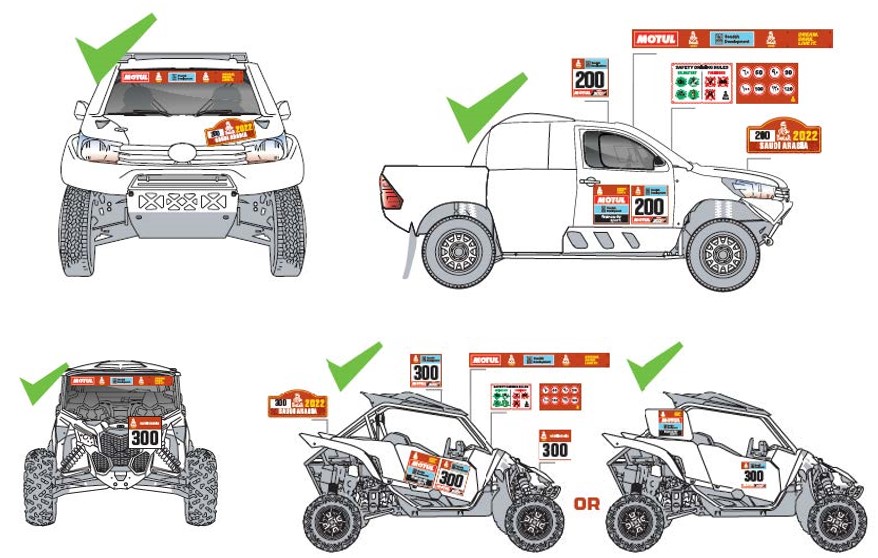 Appendix 4 – 	Extracts from FIA ISC Appendix L relating to overalls, helmets and any other safety requirements.All competitors are reminded of Appendix L of the FIA International Sporting Code, in particular its Chapter III - Drivers’ Equipment.Helmets (Appendix L, Chapter III, Art. 1) All crews must wear crash helmets homologated to one of the FIA standards listed in Appendix L.Frontal Head Restraint (FHR, Appendix L, Chapter III, Art. 3) All crews must use FIA approved FHR systems homologated to FIA standard 8858. Approved FHRs, anchorages and tethers are listed in Technical List N° 29. See also helmet compatibility chart in Appendix L, Chapter III, Art. 3.3.Flame-resistant clothing (Appendix L, Chapter III, Art. 2) All drivers and co-drivers must wear overalls as well as gloves (optional for co-drivers), long underwear, a balaclava, socks and shoes homologated to the FIA 8856-2000 standard (Technical List N°27) [Note: FIA 8856-2000 standard is valid for Regional Baja- Cups only] or to the FIA 8856-2018 (Technical List N° 74). Please pay special attention to the prescriptions of Art. 2 concerning the correct wearing of the clothing elements! See also FIA Cross-Country Rally Sporting Regulations Article 47.1.Any FIA-approved 8856-2018 garment customised using printing or transfers must be accompanied by a certificate from the manufacturer.Biometric Devices (Appendix L, Chapter III, Art. 2.1) Drivers may wear a device to collect biometric data during racing.If the biometric device is integrated into a protective garment homologated to FIA Standard 8856, the garment shall be homologated to FIA Standards 8856 and 8868-2018.If the biometric device is a stand-alone device, then the device must be homologated to FIA Standard 8868-2018 only. This device must be worn in addition to the garment homologated to FIA Standard 8856. Wearing of jewellery (Appendix L, Chapter III, Art. 5) The wearing of any type of jewellery, such as but not limited to, neck chains, bracelets or watches is prohibited during the competition. Exceptions to this rule, providing the CMO and/or Medical Delegate do not consider that due to size or location they may delay rescue or hinder emergency care, are:the wearing of watch(es) by co-drivers, on the condition that the watch(es) is worn over the overall,the wearing of a single band-style ring providing it does not restrict the natural range of motion of the hand, andthe wearing of body piercing(s) providing they are not worn in and/or around the oral cavity.RELATED LINKS:FIA International Sporting Code and appendices: 	https://www.fia.com/regulation/category/123 FIA Technical Lists: 				https://www.fia.com/regulation/category/761 Appendix 5	Instruction for the use of the Tracking SystemAdd hereAppendix 6	Instructions for the use of the car-to-car communication systemAdd hereAppendix 7	Driver declaration and undertakingsFIA Cross-Country Rally Sporting RegulationsArticle 1.1.7	All competitors taking part in a Championship rally must ensure that their drivers and co-drivers sign the driver declarations and undertakings form as attached in Appendix X.Please print, fill in and sign the Driver Declaration on the following pages.The completed and signed Driver Declaration must be handed to the organiser at the Administrative checks.DRIVER DECLARATIONS AND UNDERTAKINGSPlease fill in the Driver information in yellow on the 1st, 5th (signatures), 6th page (tick the box) and cross out the superfluous championship’s name(s).Driver information First Name & Last Name: ………………………Full address: ……………………… Date of birth: ………………………International Competition Licence Number: ………………………Licence issued by: ………………………I am contracted to drive / co-drive in the FIA World and European / Middle East Baja Cup(s) (“Championship”) to be held during 2024.Driver declaration and undertakings I declare and represent that I have read, understood and agree to the terms of this Driver Declarations and Undertakings form (hereafter the “Driver Declaration”).Prior to taking part or driving in a Competition or Event I undertake to obtain, and throughout my participation in the Championship will maintain, all Licences, permits and/or consents as may be required by, or in connection with:2.1	any relevant National Sporting Authority requirements, regulations or safety standards (“ASN Regulations”); 2.2	any FIA requirements, regulations or safety standards (“FIA Regulations”); and 2.3	any relevant transnational, national and/or local laws, regulations, directives and decrees passed by the government, a quasi-governmental entity or by any entity which has the same authority as the government in any applicable country or other territory, including all applicable local, state and federal laws relating to health and safety and insurance, and any industry practices, codes of practice and/or codes of conduct incorporated into any of the foregoing and all binding court orders, decrees, and any decisions and/or rulings of any competent authority that apply to a Competition (“Applicable Laws”). I confirm that I have read and understood and undertake to observe and be bound by: 3.1	All rules, regulations, conditions, requirements and obligations relating to any Licence, permit or consent referred to in clause 2; and 3.2	Any applicable FIA Regulations as supplemented and amended from time to time including: 3.2.1	The FIA Statutes;3.2.2	The FIA International Sporting Code and its Appendices;3.2.3	The FIA Code of Ethics;3.2.4	The FIA Judicial and Disciplinary Rules; 3.2.5	Any applicable Sporting Regulations and Technical Regulations; and3.3	Any applicable ASN Regulations as supplemented and amended from time to time. I understand that as a condition of my participation in the Championship and in any Event(s) forming part of or associated with the Championship, the FIA, Event Organiser, Event promoter, Championship promoter, National Sporting Authority or any other relevant organisation may require that I comply with requirements, including any requirements contained in the following documents and/or training:4.1	Passholder documentation relating to Entry to an Event or provision of a pass; 4.2	Briefings, handouts, leaflets, guidance, directions (including from the race director and/or stewards) and training relating to security, medical or rescue procedures (including Covid-related matters), health and safety and e-Safety; 4.3	Bulletins and Supplementary Regulations; 4.4	Terms provided by any supplier to the Championship; andI agree to observe and be bound by all such requirements.I undertake to make no use of the substances or methods prohibited by the FIA Anti-Doping Regulations and/or defined in the Prohibited List published by the World Anti-Doping Agency. Acknowledgement of Risk I am fully aware of, appreciate, recognise and accept the risks inherent in my attendance and/or participation in any Championship event (including races/Competitions/Events, official racing tests, any track or pit lane activity, and any associated activities), including the possibility of contracting or spreading communicable diseases (including  Covid-19 / SARS-CoV-2) and the possibility of incidents resulting in physical and/or mental injury or death which may arise from racing or any associated activities, including motor vehicles (or parts of them) colliding with other motor vehicles or persons or property, the acts (deliberate or otherwise) or omissions of other drivers or any other personnel present at Events, exposure to noise, interaction with or use of high voltage or other equipment at the event and/or in any other way arising from attendance at an event. I appreciate and agree that my attendance at any Championship event shall be at my own sole risk, hazard and responsibility.  Limitation of liability 	I understand and accept that the FIA, on its own behalf and on behalf of any directors, members, officers, employees, advisors, agents, consultants, representatives, successors or assigns (collectively the “Representatives”) of the FIA and on behalf of the Organisers, the promoter, any National Sporting Authority(ies), Automobile clubs and any other organisations directly connected with an Event within the Championship (collectively the "Associated Bodies") together with the Representatives of the Associated Bodies:7.1	Disclaim, exclude and limit any and all liability, costs, expenses, damages, losses (including any direct, indirect or consequential losses, property damage, loss of profit, loss of reputation or goodwill, loss of agreements or contracts, loss of sales or business and all interest, penalties and legal costs) any personal or mental injury (including nervous shock, disease, disablement and death), sustained by me, howsoever caused including in relation to any: 7.1.1	statements acts or omissions made by me, or the FIA or its Representatives or Associated Bodies or their Representatives; 7.1.2	regulations, policies or procedures set by the FIA or its Representatives or Associated Bodies or their Representatives; 7.1.3	breach of warranty or obligation under any agreement between me and the FIA or its Representatives or Associated Bodies or their Representatives; or 7.1.4	any other negligence or lack of reasonable care by the FIA or its Representatives or Associated Bodies or their Representatives or me, in each case arising in connection with my participation in the Championship or attendance at Championship events, including my attendance at circuits, Courses or any other facilities, involvement in a race, Competition, test or any other associated activities and use of or interaction with equipment including high voltage equipment; and 7.2	I agree, in consideration of the FIA accepting my entry to the Championship, that I waive any rights and/or claims, agree to release, hold harmless and not to sue the FIA and its Representatives and any Associated Bodies and their Representatives in relation to any liabilities, costs, expenses, damages and losses referred to in clause 7.1. 8. 	To the fullest extent permitted by Applicable Laws, clause 7 above shall be binding on me and my heirs and successors in title and is not limited to nor affected by any other release and/or indemnity granted by me to whomsoever. Disclaimer 9.	I understand that it is my full responsibility to comply with any obligations or duties in relation to health and safety which are placed on me under any Applicable Laws, FIA Regulations and/or ASN Regulations, in relation to my participation in the Championship. Neither the FIA nor its Representatives assume any responsibility in relation to such compliance. 10.	For the avoidance of any doubt, FIA Regulations do not contain any advice or guidance in relation to Applicable Laws, and neither the FIA nor its Representatives make any representation or warranty that the information contained in FIA Regulations or ASN Regulations complies with Applicable Laws. 11. With reference to clause 6 above, I fully understand and accept that neither the FIA nor its Representatives make any representation or warranty, express or implied, in relation to the safety of participating in or attending Championship Events or Competitions or associated activities, to the maximum extent permissible under Applicable Laws.12.	I fully understand and accept that neither the FIA nor its Representatives make any representation or warranty, express or implied, as to the quality, suitability or fitness for purpose of: 12.1	any equipment, safety structures or facilities at any venue hosting Championship Events or at which I am required to attend in connection with my participation in the Championship; nor12.2	any products that are supplied to me by any third party (aside from the FIA) in connection with my participation in the Championship or attendance at any Championship Events.13.	I am also fully aware and accept that the technology utilised in motor sport vehicles, Circuits, roads and safety technology, is at the leading edge of state of the art scientific, technical and engineering knowledge. The technology is therefore subject to ongoing change and development.Medical consent14. If I am injured during a Championship Event, I hereby expressly authorise all medical treatment, rescue operations, arrangement for my transport to hospital or other emergency measures which the personnel appointed by the FIA and /or the Event Organiser may in their absolute discretion consider necessary for my well-being and I undertake to pay all costs associated therewith.InsuranceI fully understand and accept that: 	15.1	The FIA and Associated Bodies assume no responsibility in relation to providing suitable insurance cover in relation to all of the risks arising from my participation in the Championship, unless otherwise required by local laws applying in the location of a particular Competition; and	15.2	The risks arising and cover required will differ depending on my particular circumstances and requirements and accordingly it is my full responsibility to take out adequate insurance cover and any other protections as may be necessary in connection with my participation in the Championship, and as may be required by Applicable Laws, FIA Regulations and ASN Regulations including suitable insurance cover for: 	15.2.1	damage to or loss of my property;	15.2.2	any personal injury or death that I may sustain to include financial losses (for example loss of earnings and medical expenses) resulting from any injury or death; and	15.2.3	third party liability cover for damage, loss or injury which may be sustained by a third party (including a fellow Driver) arising from my participation in the Championship.I confirm that I have considered and taken out adequate insurance cover and any other protections as may be necessary as referred to in clause 15 or otherwise. I undertake to maintain this cover throughout my participation in the Championship and as may be necessary thereafter to cover losses and claims arising from my participation. Public declarationsI undertake that I shall: 	17.1	Participate in the Championship Events in an individual and neutral capacity and I will not make/display any political, religious and personal statements or comments, notably in violation of the general principle of neutrality promoted by the FIA under the terms of its Statutes, unless previously approved in writing by the FIA; 	17.2	Refrain from any public declaration or comment in any form which may harm, weaken or put into disrepute the goodwill, fame, name and/or image of the Championship and the FIA and/or any of the Associated Bodies; 	17.3	At all times use my best endeavours to promote and encourage support for the Championship and motor sports generally; and 	17.4	Subject to my commitments to my team and so far as is reasonably practicable, I will make myself available to all branches of the media at all times during all FIA Championship Events. Applicable law and jurisdiction 18.	I agree in relation to legal claims that: 	18.1	This Driver Declaration and any dispute or claim arising out of or in connection with it or its subject matter or formation, shall be governed by and construed in accordance with the laws of France; and 	18.2	The courts of France shall have exclusive jurisdiction to settle any dispute or claim arising out of or in connection with this Driver Declaration or its subject matter or formation.19.	I agree that any matters relating to investigation and enforcement of FIA Regulations are subject to the jurisdiction of the internal judicial and disciplinary bodies of the FIA.Interpretation 20.	If any provision or part-provision of this Driver Declaration is or becomes invalid, illegal or unenforceable, it shall be deemed deleted, but that shall not affect the validity and enforceability of the rest of this Driver Declaration.21. In this Driver Declaration any words following the terms including, include, in particular, for example or any similar expression shall be interpreted as illustrative and shall not limit the sense of the words preceding those terms.22.	All terms written in italic in this Driver Declaration correspond to the definitions set out in the FIA International Sporting Code.Authority23.	I confirm that I have had the opportunity to or have been advised by legal advisors in connection with my rights and responsibilities in connection with, and the implications and practical effect of agreeing to, this Driver Declaration, and fully understand and accept all the terms set out in this Driver Declaration. 24.	I have the capacity, and have obtained all necessary and desirable authorisations to enable me, to execute, deliver and perform the obligations under this Driver Declaration. Subject to any general principles of law limiting obligations, my obligations under this Driver Declaration are legal, valid, binding and enforceable.This document has been executed and takes effect as from ….. [date].  It is understood and agreed that the terms of this Driver Declaration shall be deemed incorporated into and form part of all the contractual documents concluded between myself and the FIA in connection with my participation in the…. [title] Championship…. [year].Signed as a unilateral undertaking by:	*Driver / Co-Driver name: …………………………………….*Driver / Co-Driver Signature: ………………………………….*Delete where not applicableAnnex I – Data Protection NoticeThe FIA processes your data to fulfil its commercial and regulatory functions as the international federation for motorsport. This includes processing your data for the enforcement of our rules, to ensure participant safety and to promote the sport. For more information on how we use your data, your data subject rights and how to exercise them, please see our Motorsport Privacy Notice, available at:https://www.fia.com/motorsport-privacy-noticeAnnex II – WADB Declaration of ConsentI, the undersigned Applicant, expressly consent to the collection, use and processing of data related to myself, including personal and sensitive data (such as medical information) in relation to my involvement in a motor sport accident or incident and related ONLY to the circumstances of the accident or incident and its immediate outcome, including any injuries suffered, by an appropriately authorised person representing the FIA or the National Sporting Authority.I, the undersigned Applicant, agree that said data may be stored electronically, even after the expiration of my licence, and may be used at any time, for the sole purpose of research in support of improving safety in motor sport competitions, during and after the validity period of my licence, on the World Motor Sport Accident Database ("WADB").I, the undersigned Applicant, acknowledge that I have read and fully understood the WADB Guide published by the FIA (available on the FIA website), which provides for further information about such data collection and processing, including the conditions under which I may request access to my personal data, their rectification or suppression, and object, on legitimate grounds, to their processing. I am also aware that I can withdraw my consent at any time. Such withdrawal does not affect the lawfulness of any processing based on the consent previously given.By making a mark in this box ☐ I, the undersigned Applicant confirm that I UNDERSTAND AND I ACCEPT the present WADB Declaration of Consent.Signed as a unilateral undertaking by:*Driver / Co Driver name:…………………………………….*Driver / Co Driver Signature:…………………………………….*Delete where not applicableName of the event:[Baja Name]Date of the event:[Baja Date]Stage 1:[Length]kmStage 2:[Length]kmTOTAL[Length]kmNumber of Stages[Number]Number of Sections[Number]Number of Selective Sections[Number]Total distance of the itinerary[Length]kmGravel/dirt tracks[Number]%Open desert[Number]%Dunes[Number]%[other surfaces][Number]%Visa No.:[ASN Visa number]Approved on:[Date]Visa No.:    [FIA Visa number]Issued on:[Date]Organiser: [Name]Organiser’s representative:[Representative]Street/P.O. Box: [Address]Post code/city: [Post code / City]Phone and fax: [Phone number]E-mail: [Email address]Organising Committee:[Organising Committee member name][Organising Committee member name][Organising Committee member name][Organising Committee member name][Organising Committee member name…]Name License no.Stewards of the Meeting (Chairperson):[Name][Number]2nd FIA Steward[Name][Number]ASN Steward[Name][Number]Name FIA Observer[Name]FIA Technical Delegate[Name]FIA Technical Delegate Assistant.[Name]FIA Technical Delegate Assistant[Name]FIA Safety Delegate[Name]FIA Medical Delegate[Name]FIA Media Delegate[Name]FIA Opening Car Crew[Names]NameLicense no.Event Director: [Name][Number]Clerk of the Course:[Name][Number]Deputy Clerk of the Course:[Name][Number]Secretary of the Event:[Name][Number]Chief Safety Officer:[Name][Number]Deputy Chief Safety Officer:[Name][Number]Scrutineers (Chief Scrutineer):[Name][Number]Scrutineer[Name][Number]Scrutineer[Name][Number]Scrutineer[Name][Number]Scrutineer[Name][Number]Scrutineer[Name][Number]Chief Medical Officer (CMO):[Name][Number]Timekeeping (Chief Timekeeper):[Name][Number]Competitors’ Relations Officer (CRO):[Name]Results[Name]Press Officer:[Name]Environmental Officer:[Name]Name: [Name]Street: [Address]Post code, city: [City]Phone: [Phone]E-mail[Email address]Date:Time:Location:[Date][Time]Issuing of Rally Guide[Website][Date][Time]Publishing of the supplementary regulations[Website][Date][Time]Entries open[Date][Time]Closure date of entries at reduced fees[Date][Time]Closure date of entries[Date][Time]Publication date of entry listDigital Notice Board[Date][Time]Press conference before the rally[Location][Date][Time]Closing date for order of extra service in SP[Date][Time]Issuing of the road book, maps[Location][Date][Time]Collection of material and documents[Location][Date][Time]Closing date for shakedown registration[Date][Time]Collection of rally safety tracking system and NAV-GPS[Location][Date][Time]Administrative checks[Location][Date][Time]Opening of media centre[Location][Date][Time]Scrutineering – sealing & marking of components[Location][Date][Time]Team managers and/or Drivers’ briefing[Location][Date][Time]Helicopter pilots’ briefing[Location][Date][Time]Re-scrutineering for car which did not pass[Location][Date][Time]Shakedown[Location][Date][Time]Publication of start list for Ceremonial StartDigital Notice Board[Date][Time]Publication of list of cars eligible to startDigital Notice Board[Date][Time]Publication of start list for Stage 1Digital Notice Board[Date][Time]Ceremonial Start[Location][Date][Time]Start of the Rally – Stage 1, Section 1 (TC0) Prologue[Location][Date][Time]Finish of Section 1 (estimated time of 1st car)[Location][Date][Time]Selection of Starting Position after QS[Location][Date][Time]Publication of start list for Stage 1, Section 2Digital Notice Board[Date][Time]Re-scrutineering, cars to re-start after retirement[Location][Date][Time]Start of Stage 1, Section 2 (estimated time of 1st car)[Location][Date][Time]Finish of Stage 1 (estimated time of 1st car)[Location][Date][Time]Publication of start list for Stage 2Digital Notice Board[Date][Time]Re-scrutineering, cars to re-start after retirement[Location][Date][Time]Start Stage 2 (estimated time of 1st car)[Location][Date][Time]Finish of Stage 2 (estimated time of 1st car)[Location][Date][Time]Podiums Ceremony / Prize-giving[Location][Date][Time]Post-rally Press Conference[Location][Date]Final scrutineering; Immediate after arrival in the finish
(following the marshals’ instructions)[Location][Date][Time]Publication of Provisional ClassificationDigital Notice BoardPublication of Final Classification After the Stewards have declared the Classification final.Digital Notice Board[Date][Time]Prize giving ceremony[Location]Name: [Name]Street: [Street]Post code/city: [Post code / City]E-mail: [Email address][Bank name][Account holder]BankAccount holder[IBAN][BIC]IBANBICGroupClassVehicleULTIMATE(ULT)T1+Prototype Cross-Country Vehicles 4x4 complying with Appendix J, Art. 285-11ULTIMATE(ULT)T1.1Prototype Cross-Country Vehicles 4x4 complying with Appendix J, Art. 285ULTIMATE(ULT)T1.1Prototype Cross-Country Vehicles 4x4 complying with 2009 Appendix J, Art. 285 (see Art. 8.4)ULTIMATE(ULT)T1.2Prototype Cross-Country Vehicles 4x2 complying with Appendix J, Art. 285ULTIMATE(ULT)T1.2Prototype Cross-Country Vehicles 4x2 complying with 2009 Appendix J, Art. 285 (see Art. 8.4)ULTIMATE(ULT)T1.3Vehicles complying with “SCORE” regulations (see Art. 8.5)STOCK(STK)T2.1Series Production Cross-Country Cars complying with Appendix J, Art. 284STOCK(STK)T2.2Series Production Cross-Country Vehicles with expired homologation, complying with AppendixJ, Art. 284 (see Art. 8.6.1)CHALLENGER(CHG)T3.ULightweight Prototype Cross-Country Vehicles complying with Appendix J, Art. 286-14CHALLENGER(CHG)T3.1Lightweight Prototype Cross-Country Vehicles complying with Appendix J, Art. 286SSVModified Production Cross-Country Side-by-Side (SSV) Vehicles complying with Appendix J, Art. 286AEUR[Price]up to entry closing date with reduced entry feeEUR[Price]up to entry closing dateEUR[Price]up to entry closing date with reduced entry feeEUR[Price]up to entry closing dateEUR[Price]Additional set of service documents1 set of service documents being included with the entry packageEUR[Price]Team entry[Bank name][Account holder]BankAccount holder[IBAN][BIC]IBANBICCompetitors Relation Officer[add the tabard colour]Scrutineers[add the tabard colour]Post Chiefs:[add the tabard colour]Special Stage Commanders:[add the tabard colour]Marshals:[add the tabard colour]Timekeepers:[add the tabard colour][add the tabard colour]Overall classification:[add cup/prize to be awarded]Classification by groups/classes[add cup/prize to be awarded]Overall Team Classification[add cup/prize to be awarded]Example for one Selective Stage per Day:Example for one Selective Stage per Day:Example for one Selective Stage per Day:Example for one Selective Stage per Day:Stage 1 Friday 24 January 2020Friday 24 January 2020Friday 24 January 2020Friday 24 January 2020Sunrise hh.mmSunrise hh.mmSunrise hh.mmSunset hh.mmSunset hh.mmSunset hh.mmSunset hh.mmSunset hh.mmTCLocationSSLiaisonTotalTarget1st carSSkmkmkmTimedue0[Start location] 08:00Section 11[TC location]9,009,0000:2708:27Section 1DSS1[name of SS](00:05)09:02Section 1T3RZRefuelling Zone (T3 only)247,00Section 11Distance to next refuel(73,00)(12,94)(85,94)00:15Section 1ASS 1[finish location]320,00expected Time of arrival(14:22)Section 11AService IN  12,94332,9400:28(15:00)Section 1Service A ([location])Section 1FRIDAY TOTALSFRIDAY TOTALSFRIDAY TOTALS320,0021,94341,9493,58%6,42%100%Example for one Selective Stage split in to parts per Day:Example for one Selective Stage split in to parts per Day:Example for one Selective Stage split in to parts per Day:Example for one Selective Stage split in to parts per Day:Example for one Selective Stage split in to parts per Day:Stage 2 Saturday 25 January 2020Saturday 25 January 2020Saturday 25 January 2020Saturday 25 January 2020Sunrise hh.mmSunrise hh.mmSunrise hh.mmSunset hh.mmSunset hh.mmSunset hh.mmSunset hh.mmSunset hh.mmTCLocationSSLiaisonTotalTarget1st carSSkmkmkmTimedue1BService OUT - [location]07:00Section 22[TC location]10,0010,0000:1507:15Section 2DSS2A[name of SS](00:05)07:20Section 2T3RZRefuelling Zone (T3 only)247,00Section 22Distance to next refuel(173,00)(25,50)(198,50)00:15Section 2ASS2A[finish location]320,00expected Time of arrival(13:40)Section 2Neutralisation ZoneSection 2DSS2B[location]9,80329,8000:20(14:00)Section 2ASS2B[finish location]100,00expected Time of arrival(15:40)Section 22AService IN  15,70115,7000:22(16:02)Section 2Service B ([location])Section 2SATURDAY TOTALSSATURDAY TOTALSSATURDAY TOTALS420,0035,50455,5092,21%7,79%100%